Можно ли строить дом на территории природного заказника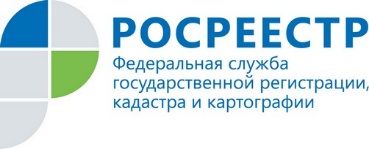 Если вы решили приобрести земельный участок для строительства жилого дома и непременно хотите окружить себя живописным пейзажем, при выборе недвижимости стоит уделить внимание не только природным красотам, но и формальной стороне вопроса. На территории Ярославской области находится несколько природных заповедников. Согласно действующего законодательства эти территории относятся к особо охраняемым землям. На землях государственных природных заказников запрещается деятельность, не связанная с сохранением и изучением природных комплексов. Также не допускается изменение целевого назначения земельных участков или прекращение прав на землю для нужд, противоречащих их целевому назначению,Для предотвращения неблагоприятных воздействий, вызываемых деятельностью человека, создаются охранные зоны. Земельные участки, расположенные в границах охранных зон не изымаются у собственников, но должны использоваться с строгим соблюдением установленного для этих земельных участков особого правового режима.На землях особо охраняемых природных территорий федерального значения запрещается:предоставление садоводческих и дачных участков;строительство федеральных автомобильных дорог, трубопроводов, линий электропередач и других коммуникаций, а также строительство и эксплуатация промышленных, хозяйственных и жилых объектов, не связанных с функционированием особо охраняемых природных территорий;движение и стоянка механических транспортных средств, не связанных с функционированием особо охраняемых природных территорий, прогон скота вне автомобильных дорог;иные виды деятельности, запрещенные федеральными законами.Таким образом, строительство жилого дома на земельном участке, расположенном на землях особо охраняемых территорий, не допускается.